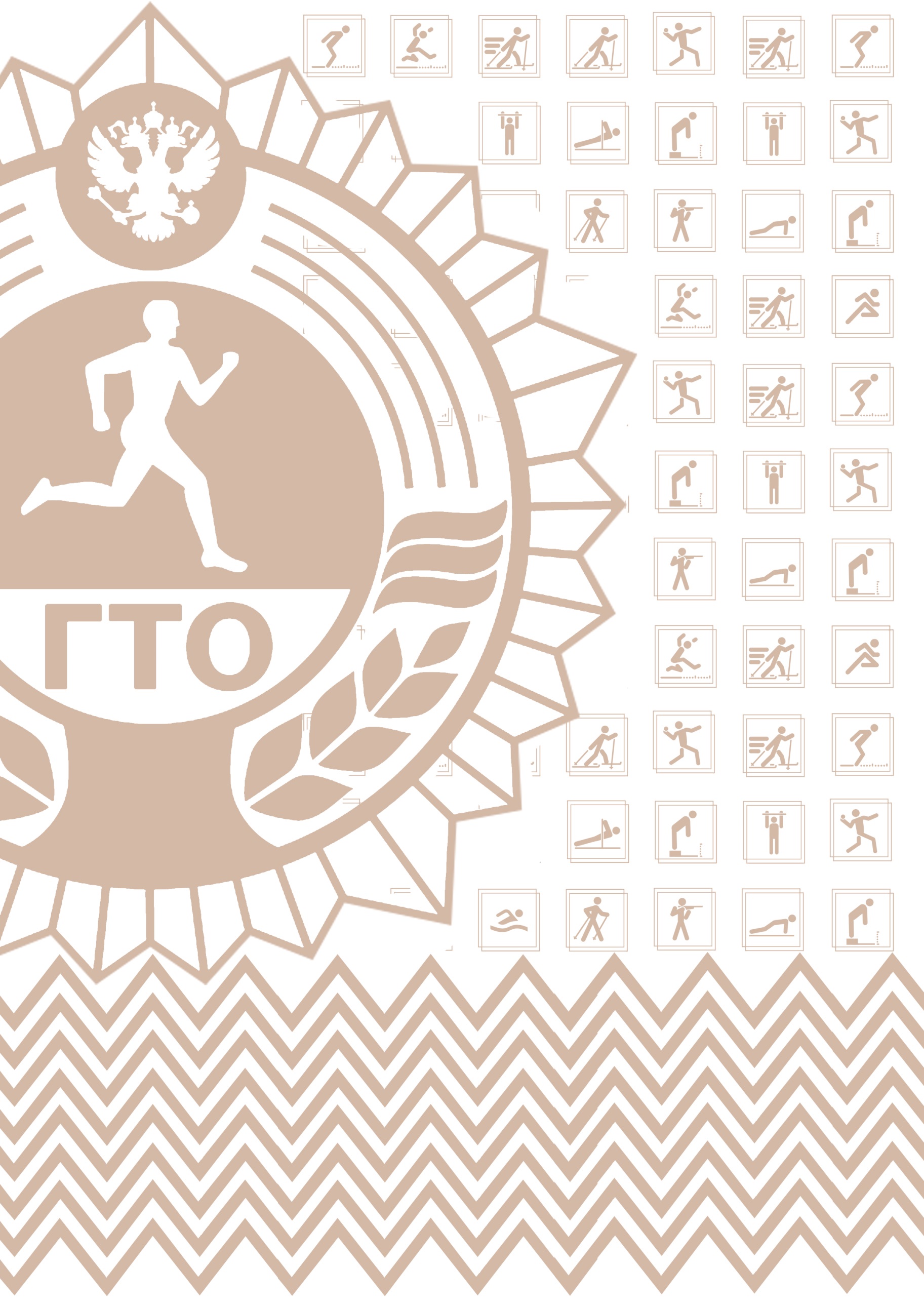 МИНИСТЕРСТВО СПОРТА САМАРСКОЙ ОБЛАСТИРЕГИОНАЛЬНЫЙ ОПЕРАТОР КОМПЛЕКСА ГТО В САМАРСКОЙ ОБЛАСТИ«Тестирование по виду испытаний «Стрельба из электронного оружия из положения сидя, «Метание теннисного мяча в цель, 6 м»17 августа 2020 г.УК «МТЛ Арена»  (город Самара, ул. Советской Армии, д.253А)Приглашаем жителей города Самары и Самарской области в возрасте от 6 до 70 лет и старше принять участие в выполнении нормативов комплекса ГТО: Заявку на участие в произвольной форме необходимо прислать на адрес электронной почты: gaugto-ct@mail.ru до 14.00ч., 17 августа 2020 года. Заявка должна содержать:- ФИО участника;- Число, месяц, год рождения;- УИН-номер участника (присваивается при регистрации на сайте gto.ru);- контактная информация для обратной связи. (при коллективном обращении – контакты старшего группы).Внимание! Максимальное количество участников тестирования ограничено! Участники без предварительной заявки к выполнению нормативов комплекса ГТО не допускаются! Тестирование проводится с 16.00 до 19.00Регистрация участников с 15.00 до 16.00 При регистрации участник предъявляет:- УИН-номер;- медицинскую справку о допуске к выполнению (сдаче) нормативов ГТО;- документ удостоверяющий личность (для лиц, не достигших четырнадцати лет - свидетельства о рождении, либо его копии);- согласие законного представителя несовершеннолетнего участника на прохождение тестирования.По возникающим вопросам обращаться по телефону (846) 276 96 20(ответственный за организацию от центра тестирования ГАУ СО «ОЦСМ» Попова Татьяна 